Приватне підприємство «Кулерова Фанкі Компані»01042, Україна, м.Київ, вул. Ковпака, буд. 8, оф. 210, ЄДРПОУ 41384716,                                ІПН 413847126553,   п/р  26002056226936  в Столичній філії ПАТ КБ «ПРИВАТБАНК»,     МФО 380269,                    тел.: +380992254333, +380984474415,                                               e-mail: kulerovafunky@gmail.comВих.1008-11 від 10.08. 2018р                                       КОМЕРЦІЙНА ПРОПОЗИЦІЯПП «Кулерова Ф.Ко» пропонує поставку за мінімально можливими цінами кулерів для води моделі HOTFROST V 118 R, за ціною 1566 грн / шт з ПДВ; в необхідній кількості, згідно заявки,. Термін постачання – впродовж 1-2 дні з моменту оплати . Устаткування завжди в наявності.Рік випуску обладнання - не раніше 2017-2018 рр випускуГарантійний термін - 24 місяці.  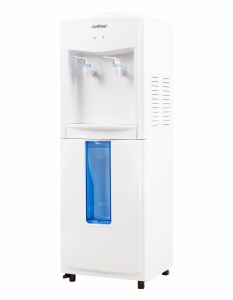 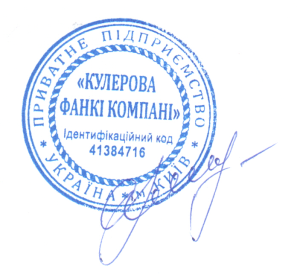 Директор ПП «Кулерова Ф.Ко»  Захаров С.Е.                                 